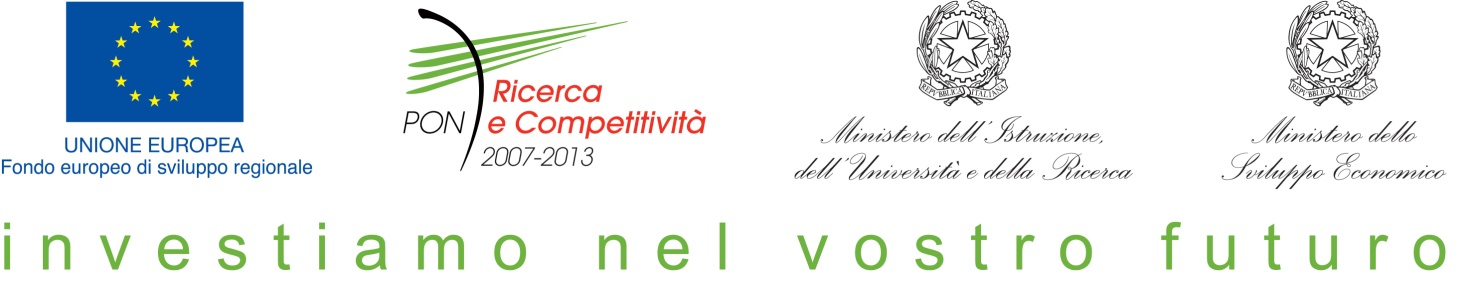 Programma Operativo Nazionale Ricerca e Competitività 2007-2013 (PON R&C)PORTFOLIO ALLIEVOrelativo all’intervento di formazione denominato“TEMOTEC - TEcnologie e MOdelli per la Tutela degli EcosistemiCulturali”(Codice identificativo progetto: PON03PE_00098)Roberta Mele	Perché  Questo Portfolio:“Il vero cuore del portfolio è conoscere se stessi” Questo strumento intende essere uno spazio di documentazione e di auto–orientamento,  finalizzato a mettere in trasparenza, riconoscere e valutare (con il supporto del tutor) le competenze formali, non formali e informali acquisite durante il percorso Il portfolio è un mezzo per imparare a comunicare in modo efficace, a presentare se stessi, a selezionare i prodotti non come archivio di lavoro, ma come diario riflessivo ed auto-riflessivo. Il mio profiloA)Come imparo: I miei stili di apprendimentocanali sensorialiModalità di elaborazioneSocialeLe mie strategie di apprendimentoAnnota nello spazio seguente le strategie di apprendimento di cui hai verificato la maggiore efficacia personaleCosa so fareAnnota nello spazio seguente la/e competenze che ritieni siano l’obiettivo di ciascun modulo, specificando le diverse dimensioni come nelle linee  guida fornita;  indica per ciascuna, una tua valutazione:Ho ancora bisogno di un po’ di aiuto So farlo da solo seguendo un modello So farlo da solo abbastanza beneSo farlo bene  da soloModulo MA_ 1Moduli MA_ 2 MA_ 3 MA_ 4 MA_ 5 MA_ 6Modulo MA_ 7 MA_ 8I miei Punti di ForzaAnnota in questo spazio i tuoi punti di forza, ovvero gli aspetti della tua competenza, del tuo atteggiamento e delle tue capacità in generale  che ti sono stati d’aiuto nel corso delle attività didattiche proposte Buona capacità di attenzione in aula durante le lezioni frontali;Buona capacità espressiva e grafica nel presentare un lavoro svolto;Capacità di analizzare e schematizzare un problema datoI miei Punti di DebolezzaAnnota in questo spazio i tuoi punti di debolezza, ovvero gli aspetti della tua competenza, del tuo atteggiamento e delle tue capacità in generale  che ti sono stati d’ostacolo nel corso delle attività didattiche proposte Perdita di concentrazione sugli argomenti informatici trattati troppo nel dettaglio;Perdita di concentrazione nelle lezioni estremamente teoriche Stile visivo non verbaleStile visivo verbale Stile uditivo Stile cinestetico%27.719.422.430.5AnaliticoGlobale%53.846.2IndividualeDi Gruppo%26.373.7Aldidà delle canoniche classificazioni delle strategie di apprendimento, le mie sono la curiosità e il confronto.  Apprendo meglio se ho un obiettivo verso il quale tendere e ho la possibilità di rapportarmi in un gruppo, preservando comunque la mia specificità. Riferendomi alle percentuali riportate sopra, rispecchiano le mie modalità di apprendimento, infatti apprendo meglio studiando schemi, diagrammi (visivo non verbale), facendo esperienza diretta delle cose (cineasta), riesco ad avere sia una visione olistica che particolare e, come già detto, preferisco lavorare in gruppo.Sono in Grado di:Sono in Grado di:Sono in Grado di:Sono in Grado di:Sono in Grado di:Sono in Grado di:e in particolare so:Dimensione 1 Identificare le componenti hd di un calcolatoreDimensione 1 Identificare le componenti hd di un calcolatore1234Dimensione 2 Descrivere teoricamente il funzionamento di una rete di calcolatoriDimensione 2 Descrivere teoricamente il funzionamento di una rete di calcolatori1234Dimensione 2 Descrivere teoricamente il modello Iso-osiDimensione 2 Descrivere teoricamente il modello Iso-osi1234Sono in Grado di:Sono in Grado di:Sono in Grado di:Sono in Grado di:Sono in Grado di:Sono in Grado di:e in particolare so:Dimensione 1  Comprendere e scrivere un semplice codice JavaDimensione 1  Comprendere e scrivere un semplice codice Java1234Dimensione 2 Elaborare e modificare tabelle in mySQLDimensione 2 Elaborare e modificare tabelle in mySQL1234Dimensione 2 Operare semplici query SQL su dbmsDimensione 2 Operare semplici query SQL su dbms1234Sono in Grado di:Sono in Grado di:Sono in Grado di:Sono in Grado di:Sono in Grado di:Sono in Grado di:e in particolare so:Dimensione 1 Identificare i diversi sistemi basati sulla conoscenza (KBS)Dimensione 1 Identificare i diversi sistemi basati sulla conoscenza (KBS)1234Dimensione 2 Rappresentare un dominio di conoscenza come grafo concettualeDimensione 2 Rappresentare un dominio di conoscenza come grafo concettuale1234Dimensione 2 Rappresentare un’ontologia semplice di un dominio di conoscenzaDimensione 2 Rappresentare un’ontologia semplice di un dominio di conoscenza1234Sono in Grado di:Sono in Grado di:Sono in Grado di:Sono in Grado di:Sono in Grado di:Sono in Grado di:e in particolare so:Dimensione 1 Comprendere e scrivere semplici testi con i linguaggi di markup RDF, RDFS e OWLDimensione 1 Comprendere e scrivere semplici testi con i linguaggi di markup RDF, RDFS e OWL1234Dimensione 2 Costruire una semplice ontologia con il sw ProtégéDimensione 2 Costruire una semplice ontologia con il sw Protégé1234Dimensione 2 Effettuare query di un’ontologia in SPARQLDimensione 2 Effettuare query di un’ontologia in SPARQL1234Sono in Grado di:Sono in Grado di:Sono in Grado di:Sono in Grado di:Sono in Grado di:Sono in Grado di:e in particolare so:Dimensione 1 Identificare le differenze teoriche tra web 1.0, web 2.0 e il web 3.0Dimensione 1 Identificare le differenze teoriche tra web 1.0, web 2.0 e il web 3.01234Dimensione 2 Descrivere l’architettura del Web semanticoDimensione 2 Descrivere l’architettura del Web semantico1234Dimensione 2 Rendere un testo semantico con JoomlaDimensione 2 Rendere un testo semantico con Joomla1234Sono in Grado di:Sono in Grado di:Sono in Grado di:Sono in Grado di:Sono in Grado di:Sono in Grado di:e in particolare so:Dimensione 1 Strutturare un database cartografico in GISDimensione 1 Strutturare un database cartografico in GIS1234Dimensione 2 Reperire dati geografici da vari portali onlineDimensione 2 Reperire dati geografici da vari portali online1234Dimensione 2 Effettuare operazioni e analisi sui dati geograficiDimensione 2 Effettuare operazioni e analisi sui dati geografici1234Sono in Grado di:Sono in Grado di:Sono in Grado di:Sono in Grado di:Sono in Grado di:Sono in Grado di:e in particolare so:Dimensione 1 Comprende le diverse tecniche di telerilevamentoDimensione 1 Comprende le diverse tecniche di telerilevamento1234Dimensione 2 Analizzare il funzionamento di un rilievo scanner laserDimensione 2 Analizzare il funzionamento di un rilievo scanner laser1234Dimensione 2 Dimensione 2 1234